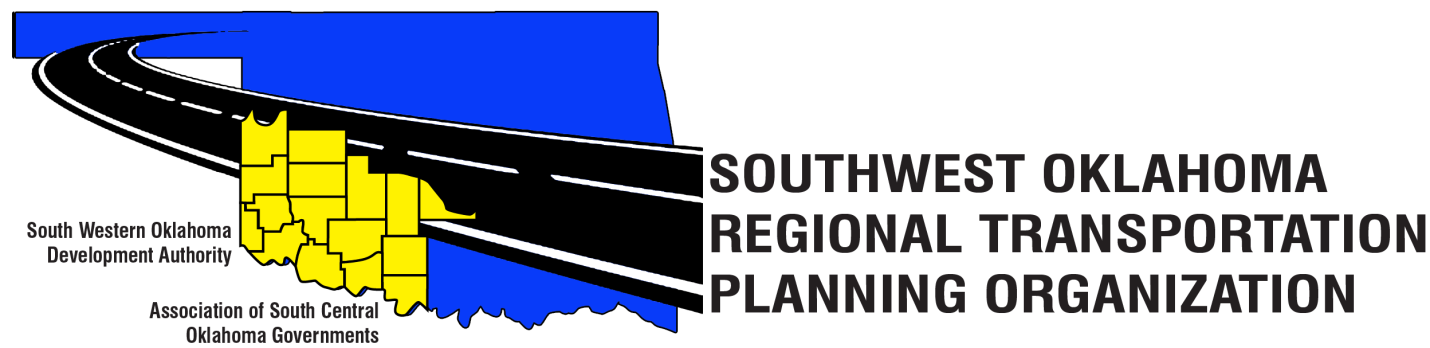 Junta Directiva SORTPOLa Agenda de la reuniónFebrero 23, 2017 10:30 a.m.Llamada al ordenNominal: PresentacionesAprobación del acta de la  reunión de 26 de enero de 2017.Discutir y considerar la información contenida en el cuadro 1 SORTPO temas y formular recomendaciones para el personal.   Tabla 1:   Temas SORTPOViejos NegociosInformes y comentarios LevantarCentro de Tecnología occidentalBldg, la educación de adultos621 antes de la Dra.Burns Flat, OK 73624Centro de Tecnología del Río RojoJDM Centro de negocios, RM-B1133300 W. DE BOIS D'ArcDuncan, OK 73533La matrícula escolar 2011-2016Población y empleoDatosLos interesadosEncuestaAlgodónAnexo 1aAnexo 1bInfo. Para ser presentado en la reuniónGreerAnexo 2aAnexo 2bInfo. Para ser presentado en la reuniónHarmonAnexo 3aAnexo 3bInfo. Para ser presentado en la reuniónJacksonAnexo 4aAnexo 4bInfo. Para ser presentado en la reuniónJeffersonAnexo 5aAnexo 5bInfo. Para ser presentado en la reuniónStephensAnexo 6aAnexo 6bInfo. Para ser presentado en la reuniónTillmanAnexo 7aAnexo 7bInfo. Para ser presentado en la reunión